Nome ………………………………………………………………………………………………………………………………………………….
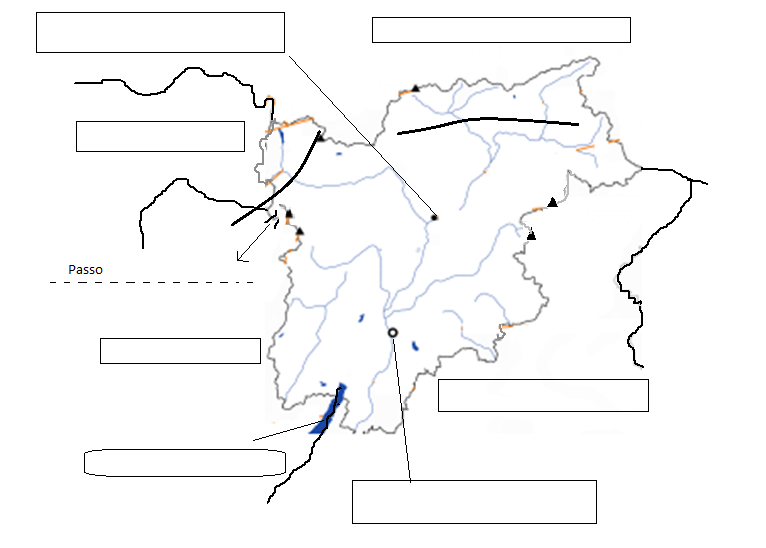 Nome ………………………………………………………………………………………………………………………………………………….
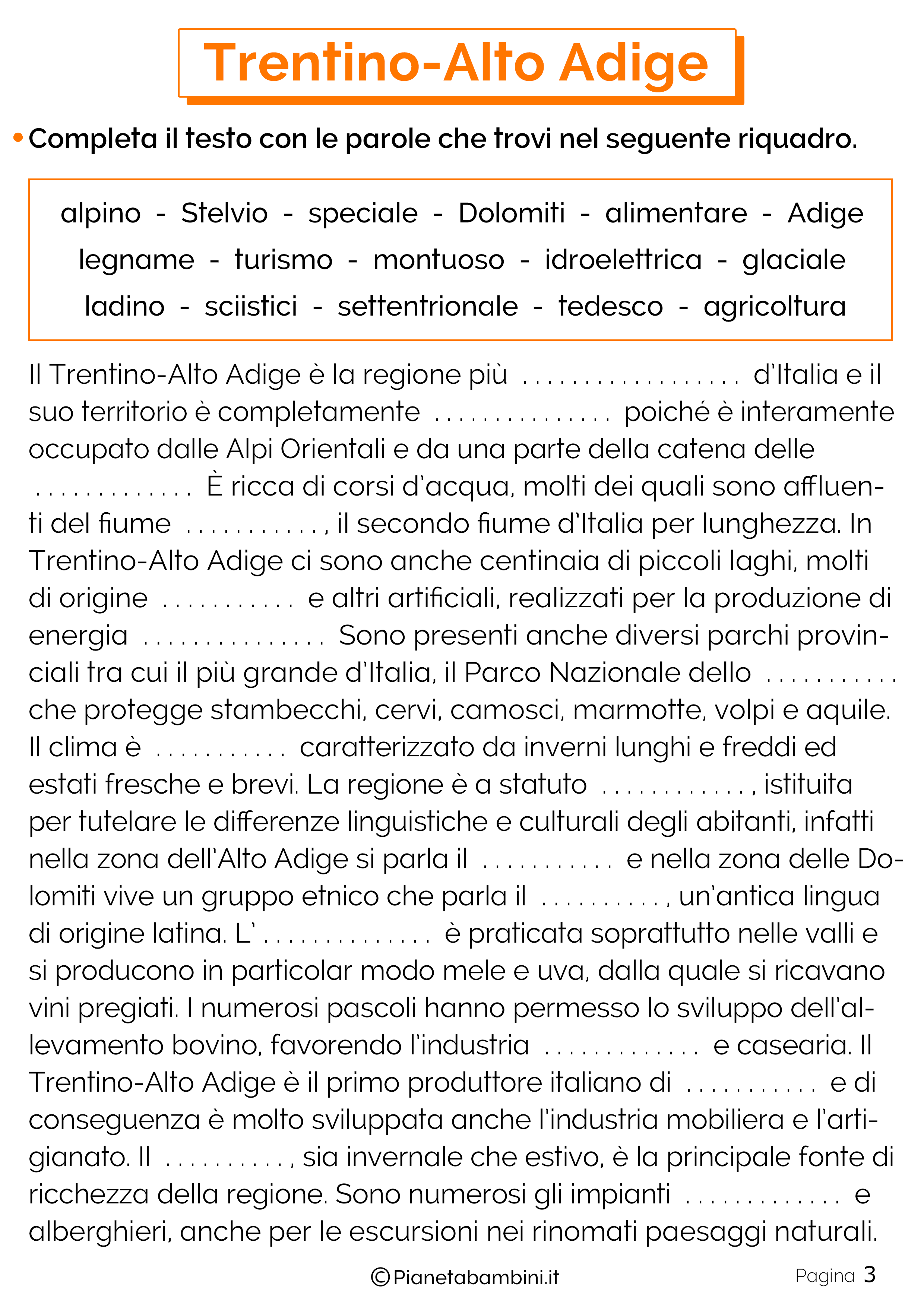 